Занятие по патриотическому воспитанию в оздоровительной группе  «В гости к матрёшке»Цель : познакомить детей с русской народной игрушкой - матрёшкой; воспитывать интерес к народному быту и изделиям декоративно – прикладного искусства, фольклору России; вызвать у детей интерес к новой игрушке; учить сравнивать составляющие матрёшки, обогащать сенсорный опыт малышей при знакомстве с величиной, продолжать вводить понятия «большой», «маленький»; закрепить название основных цветов: жёлтый, красный; развивать внимание, речь детей.Ход занятияПод фонограмму русской народной мелодии дети заходят в группу и рассаживаются на стульчиках.Воспитатель:Здравствуйте, мои дорогие
И маленькие и большие!
Вижу, как вы подросли
До чего же хороши!Дети.Здравствуйте!Воспитатель:Ребята, а вы любите ходить в гости?Дети.Да, любим!Воспитатель:Сегодня я вам предлагаю отправиться в гости, а вот к кому поедем, узнаете!!!Воспитатель:Путь не близкий будет, что же, не беда!С музыкой нам весело, хорошо всегда!Ну что, готовы в путь дорогу?Дети.ДаВоспитатель:А мы поедем мы с вами на автобусеВоспитатель:Под музыку песни «Автобус»  дети выполняют музыкально-ритмические упражнения. Дети замечают домик, из-за которого воспитатель достаёт игрушку-матрёшку.Воспитатель:Посмотрите, к кому мы пришли в гости!(Появляется игрушка-матрёшка)Матрёшка.Здравствуйте, дети!Дети.Здравствуй, матрёшка!Матрёшка.Воспитатель:А откуда ты к нам пришла, матрёшка?Матрёшка Алый шёлковый платочек,Яркий сарафан в цветочек,Упирается рукаВ деревянные бока.А внутри секреты есть:Может – три, а может, шесть.Разрумянилась немножко.Это русская матрёшкаМеня выточили из дерева в далёкой деревне. Нарядили в русский сарафан с передничком, на голову повязали яркий платочек, нарисовали мне красивые глазки и положили на щёчки яркий румянец. И назвали старинным русским именем – Матрёша.Воспитатель:- Посмотрите, во что одета матрёшка? У неё нарядный яркий сарафан, красивый платочек.- Какого цвета сарафан? Платочек? (если дети затрудняются, помогаю им определить цвет сарафана и платочка).- Ребята, что-то матрёшка тяжёлая. Может быть, внутри что-то есть? Давайте попробуем открыть её, попросим: «Матрёшка, матрёшка, откройся немножко!»Достаю другую матрёшку.- Ещё одна матрёшка. Эта матрёшка большая. А эта? (маленькая).- Вот большая матрёшка. Её не спрячешь в руке.  Слышите, что-то в ней гремит?Встряхиваю вторую матрёшку, открываю, достаю маленькую матрёшку.- Посмотрите, какая маленькая матрёшка. Её легко спрятать в ладошке.Предлагаю детям (по желанию) спрятать матрёшку в своей ладошке. Ещё раз обращаю внимание детей на размер матрёшек.- Эта матрёшка, какая? (большая). Эта матрёшка, какая?  (маленькая). -А матрёшка пришла к нам не одна. Она подружек привела. Только все её подружки грустные. А знаете почему? На нашей матрёшке красивый яркий сарафан, платочек. А у её подружек они не цветные. А давайте, мы с вами раскрасим матрёшкам сарафаны.-Присаживаемся на стульчики. Мы будем с вами украшать сарафаны матрешек геометрическими фигурамиВоспитатель раздаёт детям листы с силуэтом матрёшек.Дети с помощью воспитателя раскрашивают матрёшек.Воспитатель:Вот и матрёшки наши готовы.Вам мои милые ребятки не хочется плясатьСвоих матрёшек друг другу показать.Дети исполняют перепляс под русскую народную мелодию.Матрёшка:А сейчас пришло время расставаться. Спасибо вам за моих подружек, которых вы так красиво нарядили. До свиданья!Дети: До свидания!Воспитатель: А нам пора возвращаться в свою группу. В автобус все садитесь. Поехали!!!Под музыку «Автобус».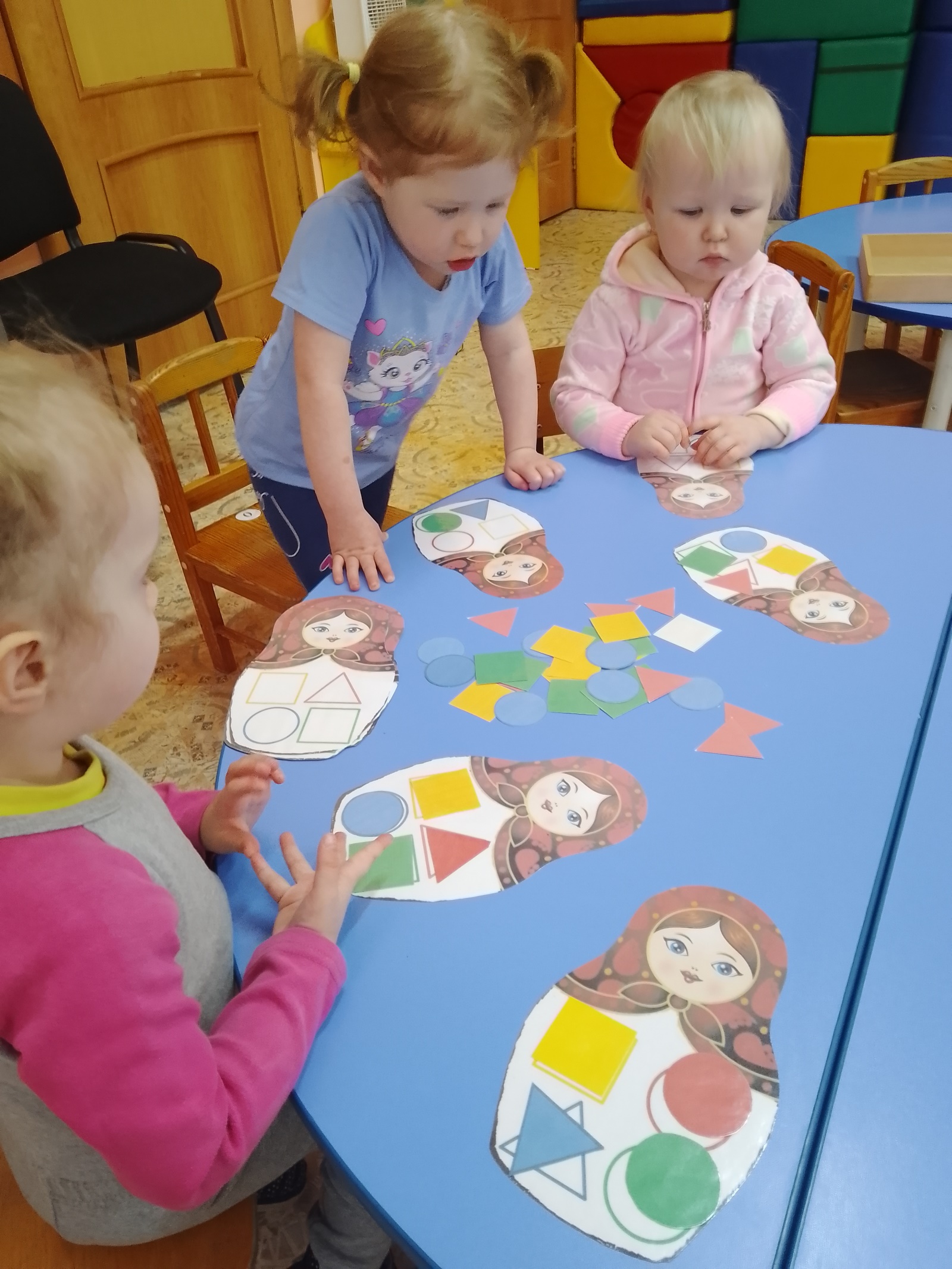 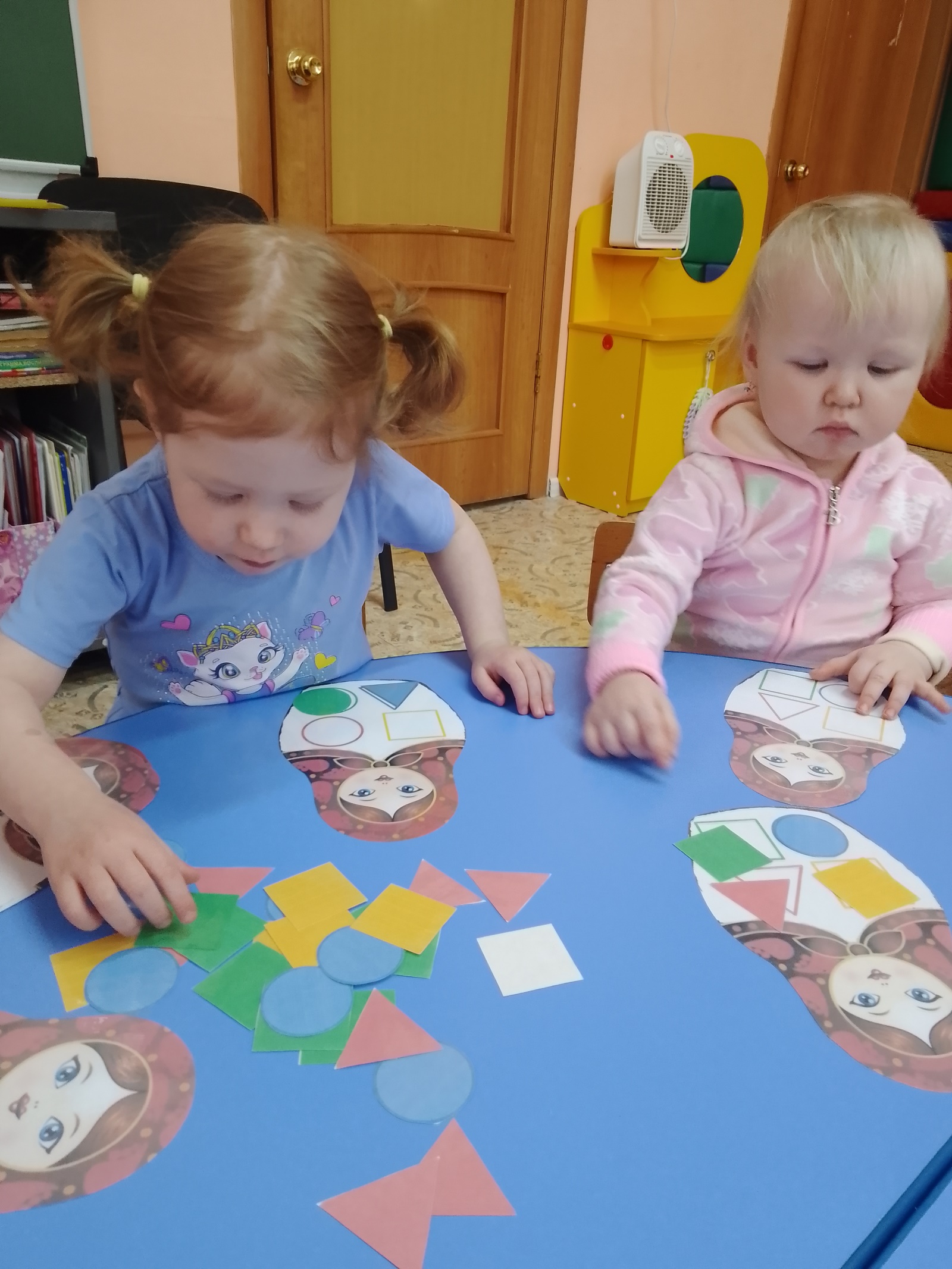 